Инвестиционная площадка № 67-10-62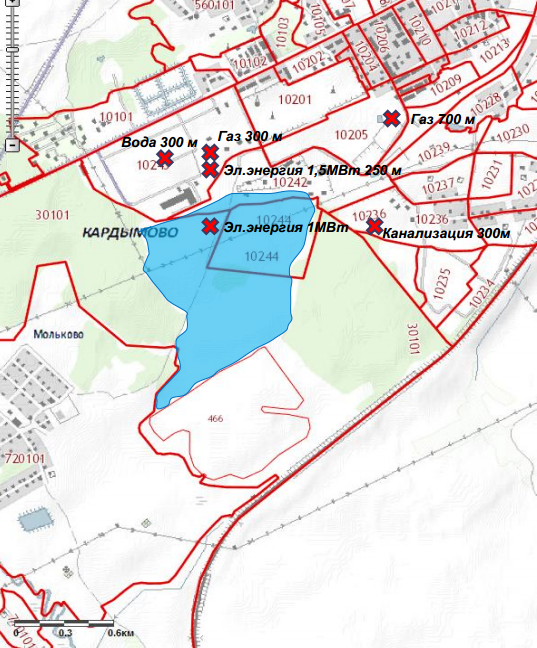 1. Месторасположение:- Смоленская область, п.Кардымово,  1 км по правую сторону автодороги областного значения «Смоленск – Вязьма - Зубцов» по направлению движения со стороны г. Смоленск, в зоне видимости АЗС «Лукойл;- расстояние до г. Москвы: 340 км;- расстояние до г. Смоленска: 35 км2. Характеристика участка:- площадь – 88 га;- категория земель – земли населенных пунктов;- приоритетное направление использования –  строительство промышленного предприятия;- форма собственности – собственность не разграничена3. Подъездные пути:Железная дорога направления Москва-Западная Европа - 2 км,Автодорога «Смоленск-Вязьма-Зубцов» - 1 км.4. Инженерные коммуникации:- газоснабжение - расстояние от точки подключения -300 м (первая точка) и  700 м (вторая точка);- электроэнергия – точка подключения1,5МВт -250м, 1МВт- на участке;- водоснабжение - точка подключения 20 м,30м,100м от ближайшей границы участка;- водоотведение - расстояние от точки подключения до ближайшей границы земельного участка -  300 м.5. Условия предоставления:- аренда,- покупка.